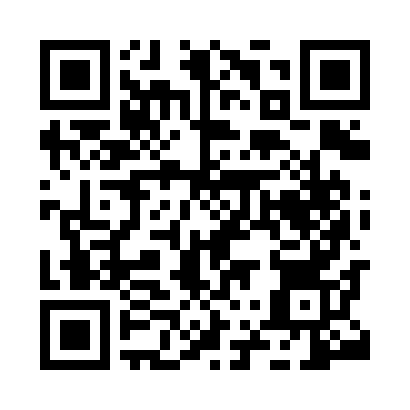 Prayer times for Jabalpur, Madhya Pradesh, IndiaWed 1 May 2024 - Fri 31 May 2024High Latitude Method: One Seventh RulePrayer Calculation Method: University of Islamic SciencesAsar Calculation Method: HanafiPrayer times provided by https://www.salahtimes.comDateDayFajrSunriseDhuhrAsrMaghribIsha1Wed4:175:3712:074:436:387:582Thu4:165:3612:074:436:387:593Fri4:155:3612:074:436:398:004Sat4:145:3512:074:436:398:005Sun4:135:3412:074:436:408:016Mon4:135:3412:074:436:408:027Tue4:125:3312:074:436:418:028Wed4:115:3312:074:436:418:039Thu4:105:3212:074:436:428:0410Fri4:105:3112:074:436:428:0411Sat4:095:3112:074:446:438:0512Sun4:085:3012:074:446:438:0613Mon4:075:3012:074:446:448:0614Tue4:075:2912:074:446:448:0715Wed4:065:2912:074:446:448:0816Thu4:055:2912:074:446:458:0817Fri4:055:2812:074:446:458:0918Sat4:045:2812:074:446:468:0919Sun4:045:2712:074:456:468:1020Mon4:035:2712:074:456:478:1121Tue4:035:2712:074:456:478:1122Wed4:025:2612:074:456:488:1223Thu4:025:2612:074:456:488:1324Fri4:015:2612:074:456:498:1325Sat4:015:2512:074:466:498:1426Sun4:005:2512:074:466:508:1527Mon4:005:2512:074:466:508:1528Tue4:005:2512:084:466:518:1629Wed3:595:2512:084:466:518:1630Thu3:595:2412:084:466:518:1731Fri3:595:2412:084:476:528:18